CREDENCIAMENTO PARA ATUAR NOS PROJETOS DA PASTA DA S.E.E. – REQUERIMENTO 2019Escola Estadual: ____________________________________________________________________________Nome: _______________________________________________________________R.G.____________________________Endereço:___________________________________________________________Bairro:____________________________Cidade: ____________________________ U.F.____ Tel.: Resid._________________  Tel.: Com.:_____________________ Tel.: Cel.:______________________ E-mail:________________________________________________________________Projeto de Interesse:	                                (         )  Professor Articulador do Programa Escola da Família   (       ) Fundação CasaRelação de Documentos Entregues:(   ) R.G.(   ) CPF(   ) Comprovante Escolaridade (Diploma e Histórico Escolar)(   ) Anexo I (Contagem Tempo para Atribuição  – Data Base 30/06/2018)(   ) Comprovante de Inscrição 2019 (GDAE/Portalnet)(    ) Declaração de Tempo de atuação como Vice- Diretor do Programa Escola da Família(   ) Declaração de Próprio Punho da disponibilidade para atuar nos finais de semanas Demais documentos, conforme Edital específico para o Projeto escolhido: 1.____________________________		5.__________________________2.____________________________		6.__________________________3.____________________________		7.__________________________4.____________________________		8.__________________________Osasco, ______de  ____________________________ de 2019.					______________________________									           Assinatura do Candidato  ------------  --------- ---------------------------------------------------------------------------------- -----------------------------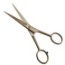 DIRETORIA DE ENSINO – REGIÃO OSASCOComprovante de Credenciamento nos Projetos da Pasta da S.E.E/2019Escola Estadual:____________________________________________________________ Cx.: _________________Nome:__________________________________________________________ R.G.___________________________Projeto de Interesse: 							                           Osasco, _____ de _____________de 2019.Nota: O candidato deverá acompanhar o credenciamento e demais informações no site da D.E. Osasco http://deosasco.educacao.sp.gov.br/  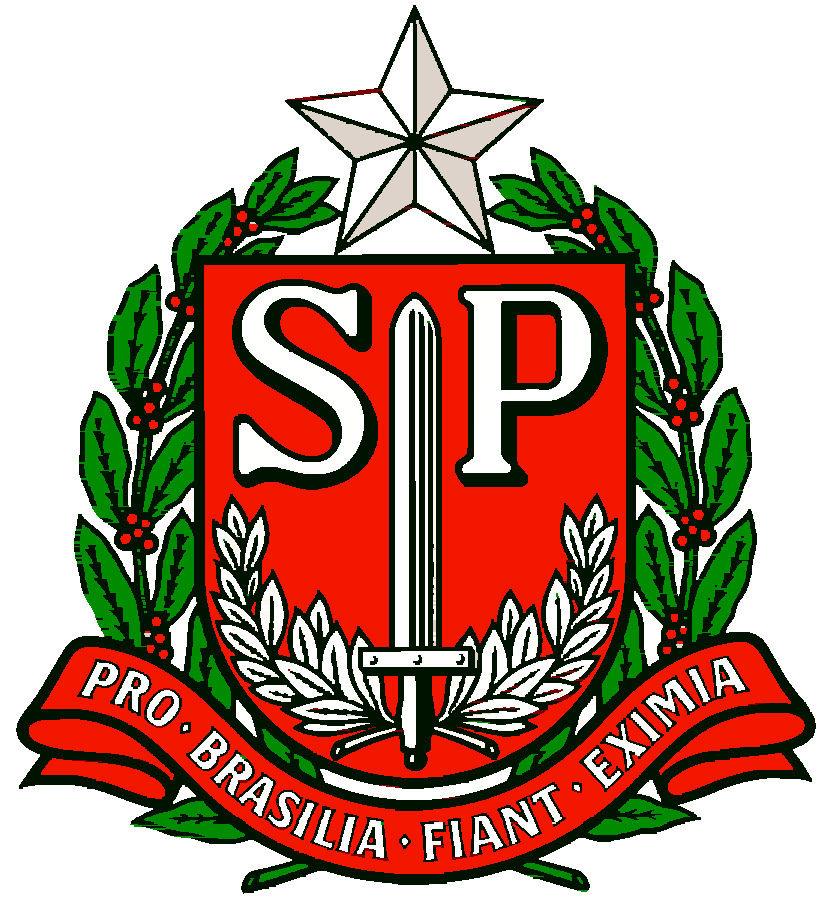 GOVERNO DO ESTADO DE SÃO PAULOSECRETARIA DE ESTADO DA EDUCAÇÃODIRETORIA DE ENSINO – REGIÃO OSASCO